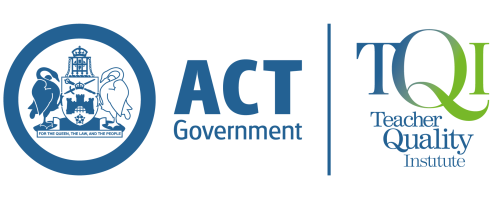 Privacy Policy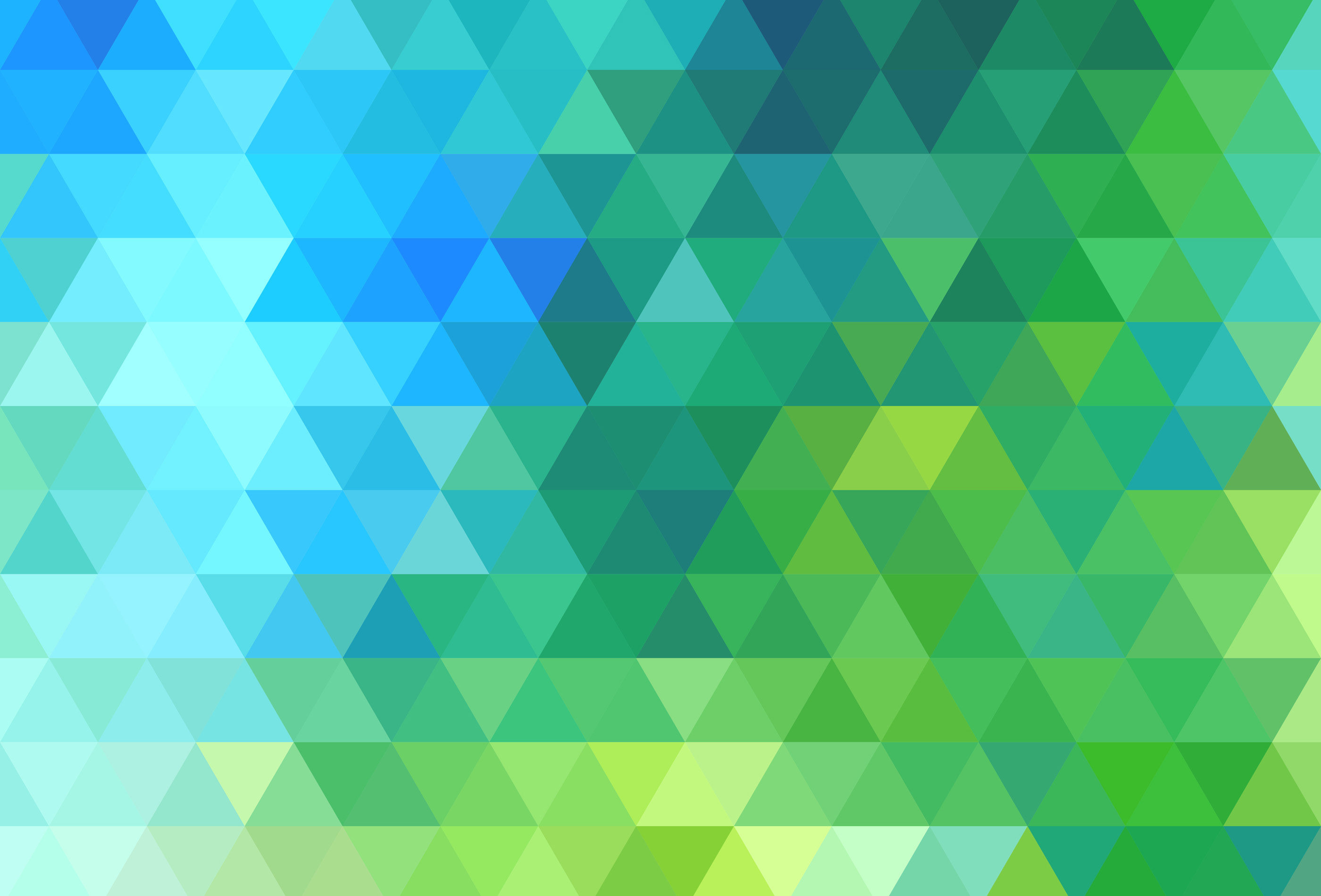 Purpose
This privacy statement sets out how the ACT Teacher Quality Institute (TQI) manages personal information when performing its functions.The specific legal obligations of TQI when collecting and handling your personal information are outlined in the Information Privacy Act 2014 and in particular in the Territory Privacy Principles found in that Act.In keeping with Territory Privacy Principle (TPP) 1.3 of the Information Privacy Act 2014, TQI must have a clear and up to date policy about the management of personal information.TQI will update this privacy policy when our information handling practices change. Updates will be published on our website, (www.tqi.act.gov.au).View the TQI Web Privacy Policy. View the Information Privacy Act.View the TQI TPP5 Privacy Notice.Overview
TQI collects, holds, uses and discloses personal information to carry out its functions or activities. E.g.:professional registration of teachers accrediting education courses for pre-service teachers and teachers certifying teachers against national professional standards developing and applying codes of professional practice for teachers Remaining anonymous
Generally when you deal with TQI (e.g. when calling on the phone to make an enquiry) you have the option of remaining anonymous or using a made up name.However, in some situations TQI will need you to provide your name in order to provide services or assistance to you, or if we are authorised or required by law to do so.
If it is not feasible or is unlawful for us to deal with you without you providing identifying information, we will let you know why we need your personal information and what it will mean for you if the information is not collected.Collection of your personal information At all times TQI only requests personal information where it is reasonably necessary for, or directly related to, one or more of our functions or activities. Normally, TQI will only collect sensitive personal information (e.g. sexual identity or ethnic origin) with your knowledge, consent or as required by law.Sometimes we may collect sensitive personal information without your knowledge or consent, e.g. when it is required or authorised by a law, or court or tribunal order, or is necessary to prevent a threat to the life, health or safety of one or more individuals, or to public health or safety.TQI will not collect personal information about you that we do not need.How do we collect personal information?
TQI will only collect information by lawful and fair means.The main way TQI collects personal information about you is when you give it to us. E.g.:when you apply for registration as a teacher in the ACTwhen you attend accredited professional learning programsif you apply for certification against the Highly Accomplished and Lead Professional Standardsif you participate in collaborative cross sectoral communities of practiceif you seek a review of an FOI decisionif you ask for access to information TQI holds about you or other information about the operation of TQIif you maintain a personal digital portfolio hosted by TQIYour personal information may be sent to us in a variety of ways, e.g. through online forms and surveys, in email correspondence with you or by telephone or fax. We may also collect contact details and some other personal information if you are on a TQI committee or participating in a meeting or consultation with us. Normally we collect information directly from you unless it is unreasonable or not feasible to do so. In certain circumstances, e.g. where it is required by law, we may also obtain personal information collected by other Australian state and territory government bodies or other organisations. We may also receive information from a 3rd party where this is necessary to fulfil our legislative responsibilities. We also collect personal information from publicly available sources where that may enable us to perform our functions e.g. we may look at a staff list on a school website.Types of information we collect and hold
TQI tries to only collect the minimum amount of information that TQI needs. The personal information we collect and hold will depend on what we require to carry out our functions and responsibilities. E.g.:identity and personal circumstances (e.g. name, date of birth, gender, citizenship or immigration status and country of birth)contact details (e.g. phone number, email and address)tertiary education records and resultsyour teaching employment disciplinary or conduct informationyour professional learning activitiesphotographs, video and audio recordingsevidence that you provide if you apply for certification against the Highly Accomplished and Lead Professional Standardsevidence of identity for a 100 point checkevidence of your Working With Vulnerable People statusUnder the Information Privacy Act 2014, added protections are required when handling sensitive information, e.g.:racial or ethnic originpolitical opinionspolitical associations and membershipreligious beliefs or affiliationsphilosophical beliefsmembership of a professional or trade associationmembership of a trade unionsexual orientation or practicescriminal recordgenetic informationbiometric information (e.g. photographs, voice or video recordings of you).TQI does not normally collect sensitive information but if we do; collection is either optional (e.g. applicant can choose to identify as Aboriginal and Torres Strait Islander) or required under law or another exception applies.Notice of collectionIf TQI needs to collect your personal information, we will notify you on certain matters. E.g.:who we are and how you can contact usthe circumstances in which we may or have collected personal informationthe name of the law that requires us to collect this information (if any)the purposes for which we collect the informationhow you may be affected if we cannot collect the information we needthe details of any agencies or types of agencies we normally share personal information with (e.g. name of the agency and where they are).We usually provide this information by including links to privacy notices on our online forms, the TQI website and the TQI Teacher Portal.Social networking services

TQI may use social networking sites such as Facebook or Mahara for passing on messages, promoting TQI functions and providing an online space for cross sectoral collaboration and information sharing. This information may be shared with users of our social media channels. Social networks may also collect information in line with their own privacy policies and that information may be stored overseas. If you choose to interact with TQI in a social network setting, you are responsible for accepting the terms and conditions of, and managing your privacy settings for, the particular social network platform.Email listsTQI manages subscriber email lists to provide up to date information, e.g. sending newsletters to stakeholders. These services are voluntary and require your consent to subscribe. When you subscribe, we will tell you how to unsubscribe should you choose to no longer receive the email updates in the future.  You cannot opt to unsubscribe from emails relating to regulatory functions e.g. notifications of renewal of teacher registration or professional learning reminders.Use and disclosure
TQI will not use your personal information for a secondary purpose or share your personal information with other government agencies, private sector organisations or anyone else without your consent, unless an exception applies. Exceptions are available in a number of circumstances. E.g.:personal information can be used for a secondary purpose if it is reasonable and relevant to the original purpose the use or sharing of information is legally required or authorised by an Australian law, or court or tribunal orderthe collection is reasonably necessary for a law enforcement-related activity (e.g. the prevention, detection, investigation, prosecution or punishment  of criminal offences or breaches of the law)we have reason to believe that collection is necessary to lessen or prevent a serious threat to the life, health or safety of any individual, or to public health or safetywe have reason to suspect unlawful activity, or misconduct of a serious nature, that relates to our functions  and we have reason to believe that collection of the information is necessary in order for us to take appropriate actionTQI uses service providers to carry out specific activities and functions.If TQI holds your biometric information (e.g. your photograph or videos) we are allowed to provide this information or your biometric templates (e.g. digital representations of your distinct characteristics) to an enforcement body (e.g. the Australian Federal Police, Department of Immigration and Border Protection) if we comply with the guidelines made by the Information Privacy Commissioner.TQI may also share your personal information with Commonwealth intelligence agencies if it is authorised by the head of the intelligence agency and the agency certifies that the collection of the personal information from TQI is necessary for its functions.Sharing information with service providers
TQI engages service providers to support TQI to carry out specific activities and functions.In some circumstances it may be necessary for TQI to share personal information with these service providers to enable them to perform their functions.We protect your personal information by only engaging service providers who agree to comply with the Territory requirements for the protection of personal information. These terms are defined in their work contract.Disclosure of personal information overseasIn some circumstances TQI may need to share or store information with overseas recipients. E.g. providing confirmation of teacher registration to an overseas teacher regulatory authority in a country you are moving to.If this disclosure is necessary we will take reasonable steps before disclosing the information to ensure that the recipient treats the personal information with the similar standard of care required by the Information Privacy Act 2014. In some cases, the information will already be sufficiently protected under the law governing the overseas recipient, and you can access mechanisms to enforce those protections.If it is practical and reasonable to do so we will obtain your consent to overseas disclosure. However, there may be situations where we are unable to do so. E.g. where we share information as part of a law enforcement activity. In this situation, TQI will take reasonable steps to ensure the overseas recipient complies with the requirements of the Information Privacy Act.Quality of personal informationTQI is required to take reasonable steps to ensure that the personal information we collect is accurate, up-to-date, and complete. Personal information we use or disclose must also be relevant for the purpose for which we use or disclose it.  Storage and security of personal informationTQI is required to take reasonable steps to ensure that personal information we hold is safe and secure.We strive to protect your personal information from misuse, interference or loss and from unauthorised access, use, modification or disclosure in accordance with the Information Privacy Act 2014.TQI complies with established frameworks for the management of your personal information held within the files or data systems of TQI.  This is in line with the Territory Records Act 2002.Our IT systems have comprehensive protections to guard against unauthorised access.Our business practice is that personal information is only available to staff who need access to perform their roles. Paper based files are stored securely and access to TQI premises is controlled. Information will be securely destroyed once it is no longer required in accordance with the Territory Records Act 2002 and the approved Record Disposal Schedules listed in the TQI Records Management Program. Accessing your personal informationIn accordance with the Information Privacy Act 2014 TPPs you have the right to ask for access to personal information that TQI holds about you.  You are also entitled to request that we correct that personal information, if you believe it is no longer accurate or up-to-date. If you contact us to request access to your personal information we must provide you with access to your information in an appropriate manner, if it is reasonable and practical to do so. Usually the personal information TQI holds about you has been provided by you online and is accessible to you to review and correct on the TQI Teacher portal.If it is not reasonable or practical we must respond to your request in writing within 30 days telling you why we are unable to provide you with access to that information. We will not charge you any fees for making the request or providing you with access.You also have the right under the Freedom of Information Act 1989 to request access to documents that we hold and ask for information that we hold about you to be changed or annotated if it is incomplete, incorrect, irrelevant, out-of-date or misleading. Correcting your personal informationIf you ask TQI to correct your personal information, we must take reasonable steps to correct the information if we are satisfied that it is incorrect, incomplete, irrelevant, out-of date or misleading.If we agree to correct information and that information has previously been shared with another agency, you may request that we notify the other agency of the possible need for them to correct that information.There may be reasons why we refuse to correct information. E.g. we are required or authorised by law not to correct the information. If we refuse to correct the information we must give you written notice within 30 days of why we have refused to correct your information and how you may make a complaint about our decision.If we refuse to correct your personal information, you can ask us to attach a notice to that particular piece of information stating that you believe the information to be incorrect and the reasons for it.We will not charge you any fees for making the request for correction, correcting the information or attaching a statement to the personal information.How to make a complaintComplaints about how TQI has managed your personal information need to be made in writing to the contact details below. Please also contact us if you would like to request a hard copy of the privacy policy.We will consider your complaint to work out how we can resolve your issue satisfactorily. We will tell you promptly that we have received your complaint and then respond to the complaint within 30 days.If you are not satisfied with our response you may ask for a review by a more senior officer or you can make a formal privacy complaint to the Information Privacy Commissioner (IPC)* under section 34 of the Information Privacy Act 2014. The IPC will independently assess your complaint and can make a determination that our actions are an interference with your privacy.*Some of the functions of the IPC for the ACT are currently being performed by the Australian Information Commissioner, including the handling of complaints against ACT public sector agencies. Contact at: 	The Information Privacy Commissioner	email: enquiries@oaic.gov.au	phone: 1300 363 992	website: http://www.oaic.gov.au/How to contact TQIYou can contact us by:Email:		tqi@act.gov.auTelephone:  	Privacy Contact Officer         	(02) 6205 9283Facsimile:    	(02) 6205 4577Post:  			ACT Teacher Quality InstitutePrivacy Contact Officer PO Box 263Jamison Centre ACT 2614Policy informationApproved byThe ACT Teacher Quality Institute Board.Approval date20 June 2017.Publication of policyThis policy will be published on the TQI Portal and website and made available in printed format on request.  The version of the policy on the TQI Portal website can be regarded as the policy in force at that time.Review and changes to policyThis policy will be reviewed every three years from the date of approval, or earlier if required. All changes to the policy are approved by the TQI Board.